CENTRAL TEXAS FOOTBALL CHAPTER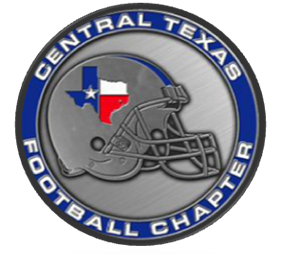 "Make the Call" Registration Form30 July 2022Fill Out ONLY if a member of the “Central Texas Football Chapter”First and Last Name:  __________________________________________________ Primary Email Address:  ________________________________________________Phone Number:  ___________________________________                            TASO ID Number: __________________________________Fill Out ONLY if “NOT” a member of the “Central Texas Football Chapter”First and Last Name:  __________________________________________________Chapter associated with: _________________________________________  Primary Email Address: __________________________________________Chapter Assignment Secretary Name:  ________________________________________ Chapter Assignment Secretary Email Address:  _________________________________ TASO ID Number: __________________________________Note:  Receipts will be emailed to registrant.  Registration FeeReceived by 11 July 2022:          $50.00				Total $ ____________Received AFTER 11 July 2022:  $60.00				Total $ ____________If mailing the registration form, please mail fee (check/money order), and “signed” Participant Liability form to:  CENTRAL TEXAS FOOTBALL CHAPTERc/o Jimmy Clark305 Clayton DrGatesville, Tx 76528Officials can also pay via Venmo @CTFBC ($5.00 service charge required). “MAKE THE CALL” CLINIC - Participant and Liability Waiver(Read carefully before signing)1.  This Clinic is administered by the Central Texas Football Chapter (CTFBC) under the mandate of the Texas Association of Sports Officials (TASO).2.  This Clinic is on 30 July 2022 (specific agenda published separately).   3.  As a condition of this agreement and to participate in the clinic you must agree to the following terms and conditions:a.  This agreement is specific to CTFBC Regional Clinic on 30 July 2022.b.  You are serving in a voluntary capacity and not as an employee of CTFBC or any other affiliated company / individual involved in this event.c.  You understand and agree there are risks of injury, severe injury, and partial / permanent disability associated with officiating football games. You for yourself and on behalf of your personal representatives, heirs, next of kin, executors, administrators, and others hereby releases, waives, discharges, and covenants not to sue CTFBC and/or their organizers, Department of Education, and/or any other affiliated companies, individuals, sports teams, or volunteers surrounding this event. If you agree to participate in this event, you are solely responsible for your own health, livelihood, and well-being while traveling to/from and attending any part of this event.d.  This agreement is subject to cancellation by CTFBC at any time. e.  Registration fee must accompany this participant and liability waiver. f.  Participant signature is required to receive attendance credit for the clinic.g.  If for any reason beyond our control the clinic date is changed or cancelled, the paid participants will receive a full refund for the cost of the clinic registration.h.  Registration fees will NOT be refunded to officials who pre-register and do not attend unless notification of non-attendance is received prior to the actual day of the clinic. Official (Print Name):                                                  Date:  _________________                          Official's Signature:  ___________________________________       Digital Signature (in lieu of actual signature):                                                              